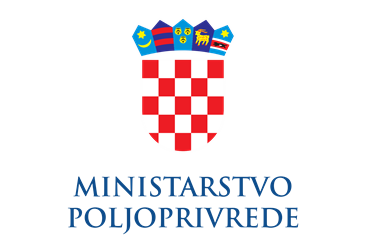 Prilog IIIPROJEKT20IUKOL – USLUGA KOLOKACIJE INFORMATIČKE OPREMEPOSLOVNI KORISNIKGLAVNO TAJNIŠTVONositeljGLAVNO TAJNIŠTVOSEKTOR ZA INFORMACIJSKE SUSTAVE I UPRAVLJANJE IMOVINOMUVODPredmet nabave je usluga kolokacije informatičke opreme Ministarstva poljoprivrede do 31. prosinca 2020.POSLOVNA POTREBA I OPIS TRENUTNOG STANJAServeri Ministarstva poljoprivrede 2019. su godine preseljeni (kolocirani) u data centar u A1. Od preseljenja do sada nije bilo niti jednog ispada niti problema, povećan je nivo opće sigurnosti, a prema našoj procjeni, smanjeni su ukupni troškovi. Iz tog razloga smatra se da je optimalno i dalje opremu kolocirati u odgovarajući data centar. Ovaj postupak nabave pokriva najam prostora i usluga (kolokacije) do 31. prosinca 2020.OPSEG ZADATAKA3.1. Popis fizičkih poslužitelja i sustava za pohranu podataka NaručiteljaPopis fizičkih poslužitelja i sustava za pohranu podataka Naručitelja (postojeće stanje) koje je potrebno kolocirati:3.2. Uspostavljanje sustavaPonuditelj se obavezuje da će uspostaviti sustav u punoj funkcionalnosti na ponuđenoj lokaciji pri čemu korisnik neće osjetiti prekide u radu duže od 12 sati. Termin prekida dogovoriti će se naknadno. Ukoliko korisnik nema postojeći iznajmljeni link prema lokaciji ponuditelja, ponuditelj će osigurati takav link brzine minimalno 200/200 Mbs.3.3. KolokacijaUslugom kolokacije potrebno je uspostaviti sljedeće funkcionalnosti:Udaljenost kolokacijske lokacije od primarne lokacije može iznositi maksimalno 10 kilometara prema adresi ponuditelja (Zagreb, Vukovarska 78).  Garantirana energetska neovisnost rada od 72 sata u slučaju ispada energetske mreže Fizički i konzolni pristup kolociranoj opremi 24x7 Sigurnost - Zaštitarska služba ili protuprovalni dojavni sustav povezan sa zaštitarskom službom (24x7) Vatrodojavni sustav i redudantni sustav gašenja plinom u slučaju požara NOVEC 1230 ili jednakovrijedanFizička zaštita lokacije 24x7x365 od strane ovlaštene zaštitarske kuće  Karakteristike sukladno TIER 3 (raspoloživost 99,982%; 1,6 sati dozvoljenih nenajavljenih prekida godišnje; redundancija (N+1)) Održavanje sustava klimatizacije u režimu 24x7, s rokom otklanjanja kvara 1h.NAČIN IZVRŠENJA AKTIVNOSTIAktivnosti definirane ovim projektnim zadatkom će se izvršavati na lokaciji Ponuditelja.Naručitelj i Ponuditelj će odrediti osobe koje će obavljati koordinaciju i izvršenje posla. Ponuditelj će obavljati sve tražene aktivnosti sukladno zakonu struke i u skladu s normama ISO 27001 i ISO 9001.Ponuditelj se obvezuje u svom radu primjenjivati načela u skladu s Općom uredbom o zaštiti osobnih podataka (Uredba (EU) 2016/679).Ponuditelj se obvezuje osigurati stručne, materijalne i sve druge (potrebne) preduvjete za izvršenje aktivnosti.Ponuditelj će obveze preuzete ovim projektnim zadatkom obavljati po pravilima struke, vodeći se najvišim profesionalnim, etičkim i stručnim standardima. Ponuditelj odgovara za kvalitetno, profesionalno i pravovremeno obavljen posao naveden u opsegu poslova.OBVEZE NARUČITELJANaručitelj se obvezuje da će:osigurati djelatnike sa znanjem poslovnog procesaosigurati obrasce prema proceduri upravljanja projektimaOBVEZE PONUDITELJAPonuditelj se obvezuje da će isporučiti sve stavke zahtijevane projektom u opsegu, vremenskom roku i kvalitetnim karakteristikama propisanim ovim projektilnim zadatkom.POSLOVNA TAJNAPonuditelj se obvezuje da će podatke tehničkog i poslovnog značaja do kojih ima pristup pri izvršavanju ovog projektnog zadatka čuvati kao poslovnu tajnu. U slučaju da je jedna od strana u projektu odredila za neke podatke viši stupanj tajnosti – primjenjivati će se zakonske odredbe predviđene za određeni stupanj tajnosti. Obveza čuvanja tajne ostaje i nakon ispunjenja ovog projektnog zadatka, sukladno najvišim propisanim standardima, a u roku od dvije godine od dana isteka ovog projektnog zadatka. Ovaj projektni zadatak ne priječi strane u projektu da se dalje dodatno obvezuju u pogledu zaštite poslovne tajne. U slučaju sukoba između odredbi tih nadopuna i prvotnih odredbi ovog projektnog zadatka, primjenjivati će se odredbe tih nadopuna. U slučaju izravnog ili neizravnog otkrivanja podataka tehničkog i poslovnog značaja od strane Ponuditelja projekta, Ponuditelj se obvezuje naknaditi Naručitelju svaku štetu koju Naručitelj može trpjeti kao rezultat neovlaštene uporabe ili otkrivanja spomenutih podataka ovog projektnog zadatka od strane Ponuditelja.ROKOVIPlanirani rok za izvršenje usluge je 31. prosinca 2020.NADZOR I ODOBRENJE - POSLOVA ODRŽAVANJAU roku od 5 dana od potpisa ugovora, Naručitelj će sa svoje strane imenovati ključnu osobu zaduženu za upravljanje projektom.Ključna osoba će nadzirati izvršenje usluge i obavljati verifikaciju izvršenja usluge te verifikaciju računa.VERIFIKACIJA I PLAĆANJEPlaćanje se vrši po izvršenju usluge na mjesečnoj bazi u roku od 30 dana od zaprimanja računa u elektronički sustav za obradu računa.KategorijaTip /karakteristikeKoličinaRU/komPlošna infrastrukturaHP c7000210Končar - Intel Multi-Flex16PoslužiteljiFujitsu Primergy RX300 S642HP ProLiant DL380 G512Fujitsu Primergy RX253042Fujitsu Primergy BX400 S116HP DL360 G531HP DL180 G512Lenovo x3650 M512Lenovo x3650 M312DELL Poweredge 285012Diskovni sustaviEMC DataDomain DD62023VNX 520013Hitachi G20016Fujitsu DX90S13IBM Storwize V370012Fujitsu Eternus LT60 Tape14Samostalni uređajiFirewall appliance31Cisco appliance11Supermicro appliance11